	Press contact: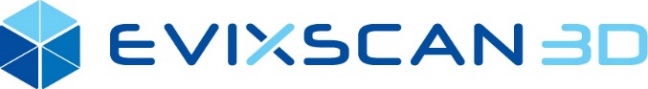 Aleksandra Sekuła		Evatronix SA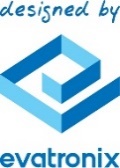 aleksandra.sekula@evatronix.comphone 1: (+48) 33 499 59 36 phone 2: (+48) 608 775 764Quality and support – application of eviXscan 3D scanners
in NGK Ceramics PolandBielsko-Biała, 31 August 2020 – Evatronix has been partnered with NGK Ceramics Poland – a leading production plant that specializes in the production of DPF and ceramics components creating from cordirite. eviXscan 3D Heavy Duty Quadro supports NGK in many activities. More details in the case study from Evatronix.Case study, that contains cooperation with NGK, presents advantages of use eviXscan 3D Heavy Duty Quadro in company’s activities. Evatronix’s product allows quickly and accurately control of quality’s manufactured components and supports NGK in solving issues connected with production process. What is more, scanner helps NGK in Rapid Prototyping and in creating CAD documentation.  Case study of cooperation involved concrete example of use eviXscan Heavy Duty Quadro in NGK Ceramics. A practical description of use presents the key role of quality control of components in the proper functioning of devices. Hubert Mazur, Engineer Mechanic from NGK Ceramics Poland, told about advantages of use eviXscan 3D Heavy Duty Quadro scanner: – In NGK Ceramics Poland we use it mainly for develop new technical solutions for production lines. Use of eviXscan 3D allows us to precisely verify complicated components of production devices. The scanner is an excellent support for obtaining dimensions from elements which are difficult to measure by standard methods.  More case studies about cooperation between Evatronix and its partners You can find at eviXscan3d.com.About EvatronixEvatronix SA offers services in the area of design of electronic and mechatronic devices with accompanying software. The most common applications are Internet Things systems. In cooperation with proven subcontractors, the company also realizes prototype series, pilot and low-volume production of designed devices. Evatronix SA is also a manufacturer of 3D scanners sold under the eviXscan 3D brand. Based on the 3D scanning technology Evatronix designs and implements automatic quality control systems. On the Polish market Evatronix also acts as a supplier of printed circuit boards and Pulsonix software for designing printed circuit boards. The local government appreciated the company’s innovativeness and global reach: in 2019 it received the prestigious Company of the Year award of the City of Bielsko-Biała.   About NGK Ceramics PolandNGK Ceramics Poland operates in the automotive industry. It is the production plant that specializes in the production of DPF which means ceramic particulate filters for diesel engines, designed to remove soot particles and other components form the axhaust gas, making them safer for the environment and people. It presents/proves ecological side of company’s activities. What is more, NGK has been successfully producing GPF filters (for gasoline engines) as well as LSH (used as catalytic converts in diesel engines).